ZARZĄDZENIE NR 2Rektora Zachodniopomorskiego Uniwersytetu Technologicznego w Szczecinie z dnia 9 stycznia 2024 r.zmieniające zarządzenie nr 77 Rektora ZUT z dnia 14 października 2019 r.
w sprawie nadania Regulaminu organizacyjnego
Zachodniopomorskiego Uniwersytetu Technologicznego w SzczecinieNa podstawie § 8 ust. 4 pkt 12 oraz § 28 ust. 3 Statutu ZUT (uchwała nr 75 Senatu ZUT z dnia 28 czerwca 2019 r., z późn. zm.), po zasięgnięciu opinii Senatu ZUT, zarządza się, co następuje:§ 1.W Regulaminie organizacyjnym Zachodniopomorskiego Uniwersytetu Technologicznego w Szczecinie, który stanowi załącznik do zarządzenia nr 77 Rektora ZUT z dnia 14 października 2019 r., z późn. zm., wprowadza się zmiany:po § 32a dodaje się § 32b w brzmieniu:„Centrum Rozwoju Kompetencji – Innowatorium kompetencji transformacji zielonej i cyfrowej§ 32b.1. Podstawowym zadaniem Centrum Rozwoju Kompetencji – Innowatorium kompetencji transformacji zielonej i cyfrowej jest działanie na rzecz studentów oraz pracowników Uczelni w zakresie kształtowania i rozwijania kompetencji cyfrowych oraz kompetencji związanych z zieloną transformacją. 2. Do zadań Centrum Rozwoju Kompetencji należy:przygotowywanie do korzystania z nowych technologii, podnoszenie kwalifikacji oraz wspieranie w tym zakresie w szczególności osób z niepełnosprawnościami oraz mających utrudniony dostęp do narzędzi cyfrowych w związku z sytuacją życiową;inicjowanie, koordynowanie i realizowanie działań z zakresu rozwoju społeczeństwa informacyjnego, w szczególności w obszarze podnoszenia kompetencji cyfrowych oraz związanych z zieloną transformacją;organizowanie kursów dotyczących umiejętności miękkich, technicznych i akademickich, finansowanych ze środków PO WER oraz FERS;pomoc w rozwijaniu efektywnych cyfrowych metod nauki, organizacji czasu pracy i radzenia sobie ze stresem;tworzenie programów wspierających rozwój kompetencji oraz konsultowanie tych programów z organizacjami pracodawców;monitorowanie trendów zmian treści oferowanych w ramach kierunków studiów w porozumieniu z pracodawcami;wspomaganie opracowania założeń dla laboratoriów dydaktycznych podczas modyfikacji kierunków studiów dla potrzeb gospodarki oraz wypracowywanie standardów w tym zakresie;podejmowanie inicjatyw przeciwdziałających zjawisku przedwczesnego kończenia nauki;podejmowanie inicjatyw związanych z rozwojem kompetencji kadry dydaktycznej zaangażowanej w realizację procesu kształcenia dla potrzeb gospodarki;koordynowanie działania „Laboratorium Branżowych Symulacji Biznesowych”;współpraca z jednostkami organizacyjnymi podporządkowanymi prorektorom ds. studenckich oraz kształcenia;zapewnienie trwałości rezultatów projektu „ZUT 4.0 – Kierunek: Przyszłość”, realizowanego w latach 2019 – 2023 na podstawie zawartej z Narodowym Centrum Badań i Rozwoju umowy o dofinansowanie nr POWR.03.05.00-00-Z205/18, przez okres minimum 5 lat.3. Centrum jest jednostką samofinansującą, której zakres działalności zależy od budżetu pozyskanego ze środków Programu Operacyjnego Wiedza Edukacja Rozwój (PO WER) oraz Funduszy Europejskich dla Rozwoju Społecznego (FERS).”;załącznik nr 1 Schemat struktury organizacyjnej Zachodniopomorskiego Uniwersytetu Technologicznego w Szczecinie (z wyłączeniem administracji) otrzymuje brzmienie, jak stanowi załącznik do niniejszego zarządzenia.§ 2.Zarządzenie wchodzi w życie z dniem podpisania.Rektor dr hab. inż. Jacek Wróbel, prof. ZUTZałącznik do zarządzenia nr 2 Rektora ZUT z dnia 9 stycznia 2024 r. 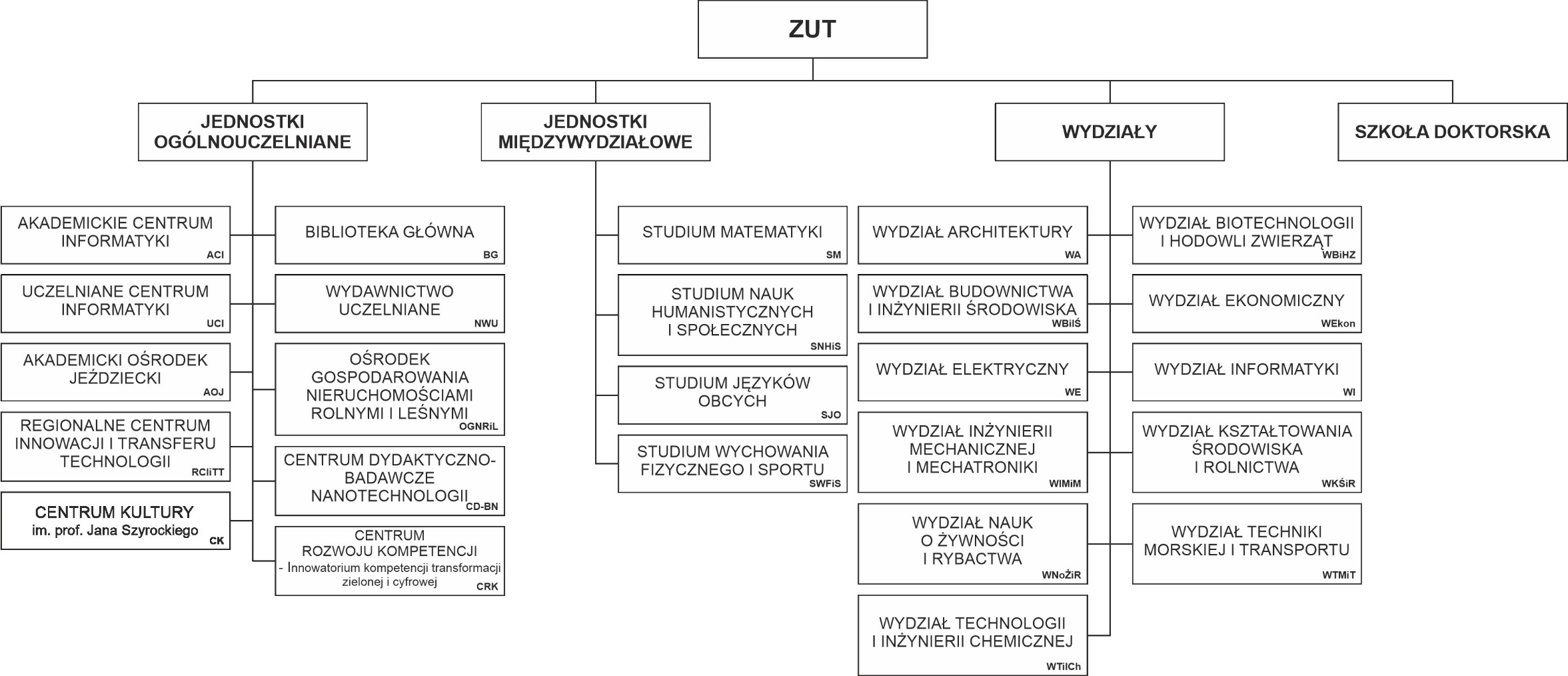 